Визитная карточкаФ.И.О. Краснова Ирина Александровна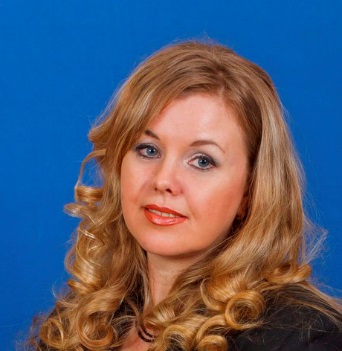 Место работы: МАДОУ д/с №60 г. ТюмениДолжность: ВоспитательОбразование: Среднее  специальноеПедагогический стаж: 14 лет 5 месяцевРаботаю воспитателем детского сада более 14 лет. На выбор профессии повлияло то, что с детства я мечтала только о том, что когда вырасту, то стану воспитателем. И вот, на протяжении многих лет, свет своего душевного тепла я дарю его тем, чьи помыслы чисты и неприхотливы, им, моим воспитанникам.  Ведь каждый человек ищет то, что ему подходит, то место, где ему комфортно, то дело, которое будет его радовать и приносить удовлетворение.Что я считаю главным в своей работе? Моя задача состоит в том, чтобы помочь детям привыкнуть к воспитателю и сверстникам. Мне приятно общаться с детьми и их родителями. Я с удовольствием делюсь своими идеями коллегами и с радостью отдаю свои знания и опыт детям!Имею собственные педагогические принципы и подходы к образованию:Принцип воспитания культуры  у дошкольников;Принцип активности и самостоятельности;Принцип наглядности;Принцип коммуникативности.Для меня понимание миссии педагога в современных условиях – это не просто профессия, это призвание. Его, конкретного человека, ищут для своего ребёнка родители.В своей работе я использую различные методики и образовательные технологии:Наглядные способы и методы обучения (фильмы, иллюстрации) словесные техники (беседы, рассказы) практические методики (игры, тренировочные мероприятия).Образовательные технологии: здоровьесберегающие, проектная деятельность, исследовательская  деятельность, информационно-коммуникационные технологии.Современных родителей волнует, чтобы дети выросли здоровыми всезнайками.Мои воспитанники очень любят играть! Я работаю с детьми старшей группы, а это период расцвета игры и поэтому мои дошколята познают этот мир через игру.Наиболее эффективными формами взаимодействия с родителями я считаю: вовлечение родителей в деятельность ДОУ, установление партнёрских отношений с семьёй каждого воспитанника, создание атмосферы взаимопонимания, доброжелательный стиль общения воспитателя с родителями.В 2017 году я участвовала  в городском конкурсе методических разработок по формированию у дошкольников основ экологической культуры и заняла III место.Я работаю над темой  по нравственному воспитанию «Игра как азбука общения» с 2016 года.При введении ФГОС дошкольного образования приоритетом Программы является направленность на нравственное воспитание, поддержку традиционных ценностей, воспитание у детей стремления в своих поступках следовать положительному примеру. Благодаря использованию в своей работе различных форм и методов работы у детей начали формироваться:-моральные и нравственные качества-умения правильно оценивать свои поступки и поступки сверстников-навыки общения и взаимодействия со сверстниками и взрослыми-готовность к совместной деятельности.В настоящее время я работаю над методической авторской разработкой по нравственному воспитанию.